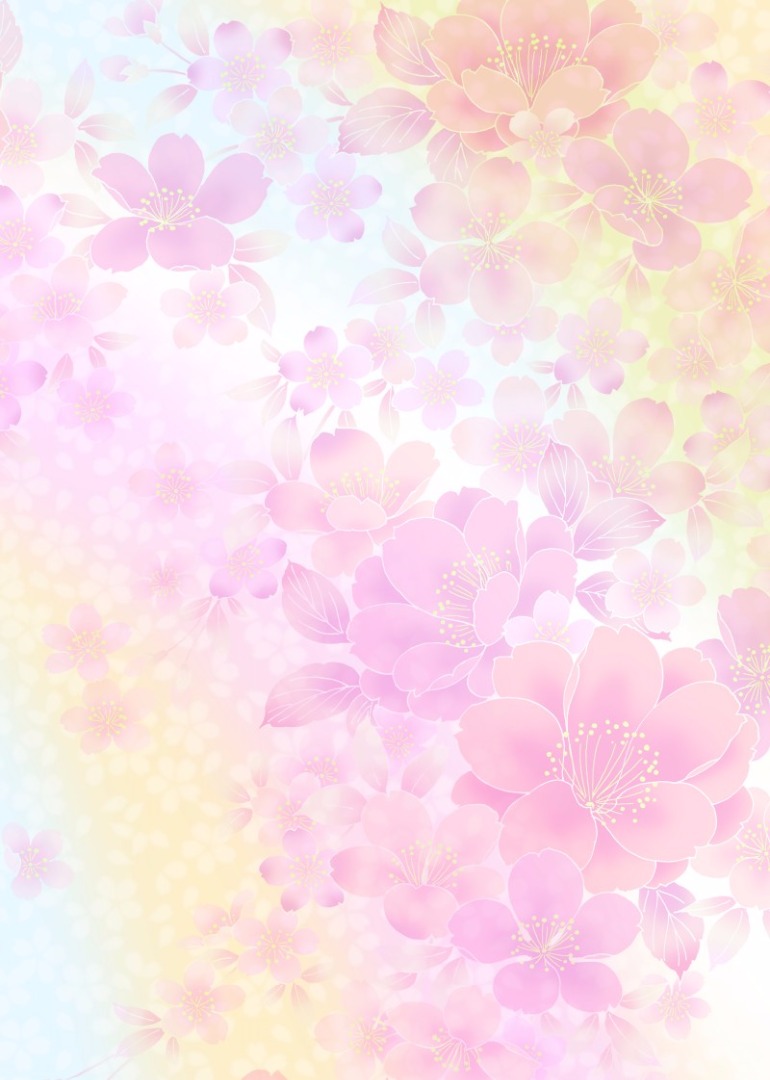  «Трудный подросток». Что же делать родителям?Чтобы не заводить ваши отношения с подростком в тупик, обратите внимание на следующие советы:• Замечайте даже незначительные изменения в поведении подростка, так как сначала асоциальное поведение проявляется эпизодически, ситуативно. Позже отклонения происходят чаще, положительные качества перестают доминировать, но сохраняются. И, наконец, асоциальное поведение входит в привычку.• Не злоупотребляйте наказаниями и запретами. Найдите причину или причины такого поведения подростка. Помните, что к вашему ребенку нужен индивидуальный подход.• Говорите с ребенком, избегая резких выражений. Разговаривайте с ним, объясняйте, но не ставьте ему условий, не требуйте сразу идеального поведения.  Комплексно вводите изменения в режим дня, в общество подростка, в его досуг.• Необходимо найти сильные стороны или, лучше сказать, качества подростка и правильно их использовать, развивать, давая ему посильные задания.• Усильте познавательный интерес подростка. Вовлекайте сына или дочь в разные виды деятельности, но держите ситуацию под постоянным контролем.• В ребенка необходимо верить – это главное! Громадное значение имеет для трудного подростка испытать счастье, радость от успеха. Это величайший стимул к самосовершенствованию.Чего НЕ следует делать по отношению к подростку?• Не допускайте как неуважения к себе со стороны подростка, так и грубости по отношению к нему.• Не требуйте немедленного и слепого послушания, не применяйте угроз и не унижайте детей.• Не начинайте разговоры с обвинений и не перебивайте, когда ребёнок объясняет свои поступки.• Не подкупайте подростка и не вымогайте силой обещание не делать то, что вам не нравится.• Не отступайте от введённых в семье правил и традиций, разве что в необычных случаях.• Не ревнуйте сына или дочь к друзьям, принимайте из в своём доме и старайтесь познакомиться поближе.• Не давайте негативную оценку объекту внимания подростка, даже если выбор Вам не по душе.